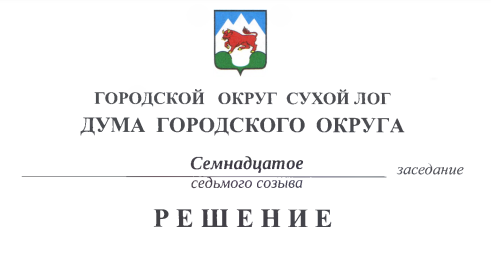 от 30.11.2023                                                                                             № 150-РД О рассмотрении Отчета Счетной палаты городского округа Сухой Лог по результатам проверки использования средств местного бюджета, выделенных на финансирование средств массовой информацииВ целях контроля над исполнением Счетной палатой городского округа Сухой Лог решения Думы городского округа от 24.11.2022 № 26-РД «О поручениях Думы городского округа Счетной палате городского округа Сухой Лог на 2023 год», руководствуясь решением Думы городского округа Сухой Лог от 20.12.2018 № 143-РД «Об утверждении Положения о контроле за исполнением органами местного самоуправления и должностными лицамиместного самоуправления городского округа Сухой Лог полномочий по решению вопросов местного значения», заслушав информацию председателя Счетной палаты городского округа Сухой Лог о результатах проверки использования средств местного бюджета, выделенных в 2022 году на финансирование средств массовой информации и изучив Отчет Счетной палаты, Дума городского округа отмечает: в проверенном периоде из бюджета городского округа средствам массовой информации посредством заключения муниципальных контрактов выделено 1 645 500 рублей, в том числе МАУ «Редакция газеты «Знамя Победы» - 1 445 500 рублей и ООО «Информационный центр» - 215 000 рублей. В ходе проверки Счетной палатой выявлены недостатки, требующие устранения. По результатам проверки Счетной палатой вынесены Представления для принятия мер по устранению недостатков главному распорядителю бюджетных средств Администрации городского округа Сухой Лог и МАУ «Редакция газеты «Знамя Победы». Для работы над устранением недостатков Администрацией проводится работа в соответствии с разработанным планом мероприятий (дорожная карта). Отмечается, что Уставом городского округа Сухой Лог к полномочиям Думы городского округа отнесено учреждение средства массовой информации и совместно с Администрацией городского округа Сухой Лог при единогласном принятии решения - назначение главного редактора. В настоящее время документальное подтверждение данных фактов отсутствует.  Рассмотрев представленный Отчет Счетной палаты и вскрывшиеся обстоятельства, Дума городского округа  РЕШИЛА:1.	Информацию Счетной палаты о результатах  проверки принять к сведению. 2.	Рекомендовать председателю Думы городского округа совместно с Администрацией городского округа Сухой Лог осуществить мероприятия по документальному оформлению факта участия Думы городского округа в составе учредителей редакции газеты «Знамя Победы» и согласования главного редактора. 3.	Опубликовать настоящее решение в газете «Знамя Победы» и на официальном сайте городского округа Сухой Лог.4.	Контроль исполнения настоящего решения возложить на постоянную комиссию по экономической политике, бюджету, финансам и налогам (С.А. Комягин).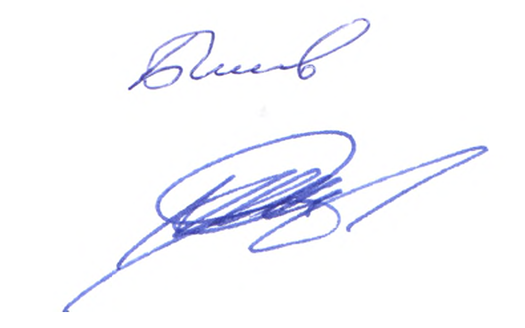 Председатель Думы городского округа                                                                    Е.Г. БыковГлава городского округа                                                                       Р.Р. Мингалимов     